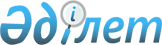 О Национальной палате предпринимателей Республики КазахстанЗакон Республики Казахстан от 4 июля 2013 года № 129-V.
      Вниманию пользователей!
      Для удобства пользования РЦПИ создано ОГЛАВЛЕНИЕ 
      Настоящий Закон регулирует общественные отношения, возникающие в связи с созданием и деятельностью Национальной палаты предпринимателей Республики Казахстан, развитием предпринимательства в Республике Казахстан. Глава 1. ОБЩИЕ ПОЛОЖЕНИЯСтатья 1. Основные понятия, используемые в настоящем Законе
      В настоящем Законе используются следующие основные понятия:
      1) веб-портал "Правительство для бизнеса" – информационная система, предназначенная для обеспечения доступа физических и юридических лиц к мерам государственной поддержки субъектов предпринимательства, а также государственным услугам, оказываемым в электронной форме;
      1-1) индустриальный сертификат – документ, подтверждающий наличие заявителя в реестре отечественных производителей товаров, работ и услуг;
      1-2) субъекты предпринимательства – коммерческие юридические лица, индивидуальные предприниматели, крестьянские (фермерские) хозяйства, зарегистрированные в соответствии с законодательством Республики Казахстан и осуществляющие предпринимательскую деятельность на территории Республики Казахстан;
      2) Национальная палата предпринимателей Республики Казахстан (далее – Национальная палата) – некоммерческая организация, представляющая собой союз субъектов предпринимательства, созданная в целях обеспечения благоприятных правовых, экономических и социальных условий для реализации предпринимательской инициативы и развития взаимовыгодного партнерства между бизнес-сообществом и органами государственной власти Республики Казахстан, а также стимулирования и поддержки деятельности объединений индивидуальных предпринимателей и (или) юридических лиц в форме ассоциации (союза) (далее – ассоциация (союз);
      3) общественный мониторинг – деятельность Национальной палаты по сбору, систематизации, анализу и обобщению информации, в том числе оценке достижения степени решения проблем и задач, на решение которых направлен нормативный правовой акт, а также его влияния на положение предпринимательства в Республике Казахстан;
      4) обязательные членские взносы – ежегодные взносы субъектов предпринимательства, уплачиваемые в Национальную палату в порядке и размерах, установленных в соответствии с настоящим Законом;
      4-1) единая точка доступа к закупкам – информационная система, интегрированная с информационными системами закупок;
      4-2) реестр отечественных производителей товаров, работ и услуг – перечень отечественных производителей товаров, работ и услуг, формируемый на добровольной основе в порядке, утверждаемом президиумом Национальной палаты;
      5) исключен Законом РК от 12.11.2015 № 391-V (вводится в действие по истечении шести месяцев после дня его первого официального опубликования);
      6) аккредитация в системе Национальной палаты – признание Национальной палатой соответствия ассоциаций (союзов), саморегулируемых организаций в сфере предпринимательской деятельности установленным критериям на представление интересов субъектов предпринимательства в органах управления и рабочих органах Национальной палаты;
      7) рейтинг "Деловой климат" – независимое исследование условий ведения предпринимательской деятельности, проводимое для оценки и сопоставления результатов работы центральных государственных и местных исполнительных органов, основанное на результатах публичного анализа регуляторного воздействия нормативных правовых актов и инструментов регулирования, а также анализа сложившейся правоприменительной практики.
      Сноска. Статья 1 с изменениями, внесенными законами РК от 29.10.2015 № 376-V (вводится в действие с 01.01.2016); от 12.11.2015 № 391-V (вводится в действие по истечении шести месяцев после дня его первого официального опубликования); от 05.10.2018 № 184-VI (вводится в действие по истечении десяти календарных дней после дня его первого официального опубликования); от 26.12.2018 № 202-VІ (вводится в действие с 01.01.2019); от 02.01.2021 № 399-VI (вводится в действие по истечении десяти календарных дней после дня его первого официального опубликования).

Статья 2. Законодательство Республики Казахстан о Национальной палате
      1. Законодательство Республики Казахстан о Национальной палате основывается на Конституции Республики Казахстан и состоит из настоящего Закона и иных нормативных правовых актов Республики Казахстан.
      2. Если международным договором, ратифицированным Республикой Казахстан, установлены иные правила, чем те, которые предусмотрены настоящим Законом, то применяются правила международного договора.
      Сноска. Статья 2 с изменениями, внесенными Законом РК от 29.10.2015 № 376-V (вводится в действие с 01.01.2016).

Статья 3. Цель, задачи и система Национальной палаты
      1. Целью создания Национальной палаты является формирование институциональной основы для роста и дальнейшего развития предпринимательства в Республике Казахстан.
      2. Задачами Национальной палаты являются:
      1) консолидация предпринимательского сообщества;
      2) представление, обеспечение и защита прав и законных интересов субъектов предпринимательства;
      3) организация эффективного взаимодействия субъектов предпринимательства и их ассоциаций (союзов) с государственными органами;
      4) содействие созданию благоприятных правовых, экономических и социальных условий для реализации предпринимательской инициативы в Республике Казахстан;
      5) участие в процессе совершенствования законодательства Республики Казахстан, затрагивающего интересы предпринимательства;
      6) иные задачи, предусмотренные законодательными актами Республики Казахстан.
      3. В систему Национальной палаты входят:
      1) на республиканском уровне: 
      Национальная палата; 
      аккредитованные в Национальной палате республиканские межотраслевые, отраслевые ассоциации (союзы), республиканские ассоциации (союзы) малого, среднего и (или) крупного предпринимательства, а также саморегулируемые организации в сфере предпринимательской деятельности;
      2) на территориальном уровне:
      палаты предпринимателей областей, городов республиканского значения и столицы (далее – региональные палаты);
      аккредитованные в региональных палатах региональные межотраслевые, региональные отраслевые ассоциации (союзы), а также региональные ассоциации (союзы) малого, среднего и (или) крупного предпринимательства;
      аккредитованные в региональных палатах областные, городов областного, республиканского значения и столицы ассоциации (союзы), саморегулируемые организации в сфере предпринимательской деятельности;
      аккредитованные в региональных палатах районные, городов районного значения ассоциации (союзы), саморегулируемые организации в сфере предпринимательской деятельности;
      3) на городском и районном уровнях:
      филиалы региональных палат в районах соответствующих областей, городов областного, республиканского значения и столицы, а также в городах областного, районного значения (далее – филиалы региональных палат);
      4) юридические лица с участием Национальной палаты в качестве учредителя, созданные для реализации целей настоящего Закона;
      5) филиалы и представительства Национальной палаты, находящиеся на территории иностранного государства;
      6) исключен Законом РК от 29.10.2015 № 376-V (вводится в действие с 01.01.2016).
      Сноска. Статья 3 с изменениями, внесенными законами РК от 29.12.2014 № 269-V (вводится в действие с 01.01.2015); от 29.10.2015 № 376-V (вводится в действие с 01.01.2016); от 12.11.2015 № 391-V (вводится в действие по истечении шести месяцев после дня его первого официального опубликования).

Статья 4. Принципы деятельности Национальной палаты
      1. Деятельность Национальной палаты основывается на принципах: 
      1) самостоятельности;
      2) равноправия всех субъектов предпринимательства; 
      3) принятия решений, не противоречащих основным направлениям внутренней и внешней политики государства;
      4) исключен Законом РК от 29.10.2015 № 376-V (вводится в действие с 01.01.2016);
      5) прозрачности деятельности, подотчетности, ответственности перед своими членами;
      6) эффективности, системности и оперативности в принятии решений и их реализации;
      7) развития межотраслевых, отраслевых и региональных ассоциаций (союзов);
      8) социальной ответственности бизнеса;
      9) способствования обеспечению безопасности товаров, работ и услуг для жизни и здоровья человека и окружающей среды, производимых производителями товаров, работ и услуг;
      10) обеспечения баланса интересов общества и предпринимательства.
      2. Национальная палата образуется по принципу обязательности членства в ней субъектов предпринимательства, зарегистрированных (прошедших учетную регистрацию) в соответствии с законодательством Республики Казахстан, за исключением субъектов предпринимательства, для которых законодательством Республики Казахстан установлено обязательное членство в иных некоммерческих организациях, а также государственных предприятий, если иное не установлено настоящим пунктом.
      На субъектов предпринимательства, являющихся членами (участниками) саморегулируемых организаций в сфере предпринимательской деятельности, основанных на обязательном членстве, распространяется принцип обязательности членства субъектов предпринимательства в Национальной палате.
      Сноска. Статья 4 с изменениями, внесенными законами РК от 29.10.2015 № 376-V (вводится в действие с 01.01.2016); от 12.11.2015 № 391-V (вводится в действие по истечении шести месяцев после дня его первого официального опубликования).

 Глава 2. ВЗАИМОДЕЙСТВИЕ С ПРАВИТЕЛЬСТВОМ РЕСПУБЛИКИ КАЗАХСТАН,
ГОСУДАРСТВЕННЫМИ ОРГАНАМИ, АССОЦИАЦИЯМИ (СОЮЗАМИ), ЮРИДИЧЕСКИМИ
ЛИЦАМИ С УЧАСТИЕМ НАЦИОНАЛЬНОЙ ПАЛАТЫ В КАЧЕСТВЕ УЧРЕДИТЕЛЯСтатья 5. Взаимодействие с Правительством Республики Казахстан, государственными органами
      1. исключен Законом РК от 19.04.2023 № 223-VII (вводится в действие по истечении десяти календарных дней после дня его первого официального опубликования).
      1-1. Центральный уполномоченный орган по государственному планированию утверждает предельные размеры обязательных членских взносов.
      2. Взаимодействие Правительства Республики Казахстан и Национальной палаты направлено на достижение цели ее создания и задач. 
      3. Взаимодействие Национальной палаты с Правительством Республики Казахстан и государственными органами осуществляется в порядке, определенном настоящим Законом, иными нормативными правовыми актами и соглашением о взаимодействии, в:
      1) форме участия Национальной палаты в разработке и экспертизе консультативных документов регуляторной политики, проектов нормативных правовых актов, проектов правовых актов в области системы государственного планирования, затрагивающих интересы субъектов частного предпринимательства;
      1-1) форме участия Национальной палаты в разработке и экспертизе проектов международных договоров Республики Казахстан, а также международных договоров, участницей которых намеревается стать Республика Казахстан, затрагивающих интересы субъектов частного предпринимательства;
      2) форме создания Национальной палатой консультативно-совещательных органов с участием центральных и местных государственных органов;
      3) форме участия Национальной палаты в работе консультативно-совещательных органов при центральных и местных государственных органах, создаваемых по вопросам, затрагивающим права и обязанности субъектов предпринимательства;
      4) иных формах, направленных на реализацию цели создания, задач и функций Национальной палаты.
      4. Государственные органы обязаны в порядке, предусмотренном законодательством Республики Казахстан, представлять по запросу Национальной палаты информацию, затрагивающую права и обязанности предпринимателей Республики Казахстан, за исключением сведений, составляющих коммерческую, банковскую и иную охраняемую законом тайну.
      Сноска. Статья 5 с изменениями, внесенными законами РК от 29.12.2014 № 269-V (вводится в действие с 01.01.2015); от 29.10.2015 № 376-V (вводится в действие с 01.01.2016); от 13.06.2018 № 160-VІ (вводится в действие с 22.07.2018); от 12.03.2021 № 15-VII (вводится в действие по истечении десяти календарных дней после дня его первого официального опубликования); от 19.04.2023 № 223-VII (вводится в действие по истечении десяти календарных дней после дня его первого официального опубликования); от 06.04.2024 № 71-VIII (вводится в действие по истечении шестидесяти календарных дней после дня его первого официального опубликования).

Статья 6. Взаимодействие Национальной палаты с ассоциациями (союзами) и саморегулируемыми организациями в сфере предпринимательской деятельности
      Сноска. Заголовок статьи 6 в редакции Закона РК от 12.11.2015 № 391-V (вводится в действие по истечении шести месяцев после дня его первого официального опубликования).
      1. Национальная палата для достижения целей и решения задач, установленных настоящим Законом, взаимодействует с ассоциациями (союзами), в том числе отраслевыми, межотраслевыми, региональными ассоциациями (союзами) предпринимателей, ассоциациями (союзами) по малому, среднему и (или) крупному предпринимательству, а также саморегулируемыми организациями в сфере предпринимательской деятельности.
      2. Ассоциации (союзы), саморегулируемые организации, указанные в пункте 1 настоящей статьи, представляющие интересы своих членов (участников), вправе:
      1) проходить аккредитацию в системе Национальной палаты в порядке, предусмотренном президиумом Национальной палаты;
      2) вносить предложения по совершенствованию деятельности Национальной палаты;
      3) пользоваться профессиональной поддержкой со стороны Национальной палаты, а также услугами, предусмотренными ее уставом; 
      4) обращаться в Национальную палату с письменными запросами и получать мотивированные ответы; 
      5) направлять своих представителей на обучение, переподготовку, повышение квалификации, организуемые Национальной палатой;
      6) получать квалифицированную информационно-аналитическую поддержку;
      7) пользоваться иными правами, гарантированными Конституцией Республики Казахстан и предусмотренными законами Республики Казахстан. 
      3. Комитеты состоят из представителей республиканских межотраслевых, отраслевых ассоциаций (союзов), а также республиканских ассоциаций (союзов) малого, среднего и (или) крупного предпринимательства, саморегулируемых организаций, прошедших аккредитацию в Национальной палате. Количество членов комитета определяется президиумом и не может быть менее трех.
      4. Национальная палата вправе привлекать на договорной основе аккредитованные в Национальной палате ассоциации (союзы) и саморегулируемые организации к осуществлению функций, предусмотренных настоящим Законом и иными законодательными актами Республики Казахстан.
      5. Ассоциации (союзы) и саморегулируемые организации, указанные в пункте 1 настоящей статьи, прошедшие аккредитацию в региональной палате, вправе выдвигать кандидатов в состав региональных советов в порядке, установленном настоящим Законом.
      6. Региональные палаты в рамках своей компетенции, установленной уставом региональной палаты, вправе привлекать на договорной основе аккредитованные в региональной палате ассоциации (союзы) и саморегулируемые организации к осуществлению функций, предусмотренных настоящим Законом и иными законодательными актами Республики Казахстан.
      7. Национальная палата взаимодействует с саморегулируемыми организациями, указанными в пункте 1 настоящей статьи, по вопросам саморегулирования, в том числе:
      1) содействует в разработке правил и стандартов саморегулируемых организаций в сфере предпринимательской деятельности, а также представляет заключение на правила и стандарты саморегулируемых организаций в сфере предпринимательской деятельности, основанных на обязательном членстве (участии);
      2) направляет для проведения экспертизы в саморегулируемые организации в сфере предпринимательской деятельности проекты нормативных правовых актов Республики Казахстан, касающихся деятельности саморегулируемых организаций и их членов (участников), поступающие в Национальную палату;
      3) при введении саморегулирования, основанного на обязательном членстве (участии) субъектов предпринимательской деятельности, проводит альтернативный анализ регуляторного воздействия в случае несогласия с выводами анализа регуляторного воздействия, проведенного регулирующими государственными органами;
      4) предоставляет услуги третейского суда и арбитража для разрешения споров, возникающих между членами (участниками) саморегулируемой организации в сфере предпринимательской деятельности, а также между ними и потребителями произведенных членами (участниками) саморегулируемой организации товаров (работ, услуг), иными лицами в соответствии с законодательством Республики Казахстан.
      Сноска. Статья 6 с изменениями, внесенными законами РК от 12.11.2015 № 391-V (вводится в действие по истечении шести месяцев после дня его первого официального опубликования); от 24.05.2018 № 156-VI (вводится в действие по истечении десяти календарных дней после дня его первого официального опубликования).

Статья 7. Взаимодействие Национальной палаты с юридическими лицами с участием Национальной палаты в качестве учредителя
      1. В целях, установленных настоящим Законом, Национальная палата вправе создавать юридические лица, входящие в систему Национальной палаты.
      2. Цели, задачи и виды деятельности юридических лиц, указанных в пункте 1 настоящей статьи, определяются Национальной палатой. Глава 3. КОМПЕТЕНЦИЯ НАЦИОНАЛЬНОЙ ПАЛАТЫСтатья 8. Порядок осуществления функций Национальной палаты
      1. Национальная палата осуществляет функции, предусмотренные настоящим Законом и иными законодательными актами Республики Казахстан.
      2. С учетом предусмотренной настоящим Законом системы Национальной палаты:
      1) функции, реализуемые на республиканском уровне, предусмотренные настоящим Законом и иными законодательными актами Республики Казахстан и предполагающие взаимодействие с Парламентом Республики Казахстан, Правительством Республики Казахстан, центральными государственными органами, осуществляются Национальной палатой;
      2) функции, реализуемые на территориальном уровне, предусмотренные настоящим Законом и иными законодательными актами Республики Казахстан и предполагающие взаимодействие с местными представительными и исполнительными органами, органами местного самоуправления, осуществляются региональными палатами;
      3) функции, реализуемые на международном уровне, предусмотренные настоящим Законом и иными законодательными актами Республики Казахстан и предполагающие взаимодействие с иностранными и международными организациями, а также функции по содействию развитию внешнеэкономической деятельности предпринимателей и привлечению инвестиций в экономику Республики Казахстан осуществляются Национальной палатой, также через филиалы и представительства, находящиеся на территории иностранного государства, и (или) юридическим лицом с ее участием в качестве учредителя.Статья 9. Функции Национальной палаты по представительству, защите прав и законных интересов субъектов предпринимательства
      1. Национальная палата представляет, защищает права и законные интересы субъектов предпринимательства в государственных органах Республики Казахстан, а также международных организациях и зарубежных государствах в соответствии с настоящим Законом, иными нормативными правовыми актами и уставом Национальной палаты, за исключением прав и законных интересов субъектов предпринимательства в системе социального партнерства, предусмотренного главой 13 Трудового кодекса Республики Казахстан.
      2. Национальная палата:
      1) представляет интересы предпринимательства в Правительстве Республики Казахстан, Парламенте Республики Казахстан и других государственных органах;
      2) принимает участие в разработке нормативных правовых актов, проектов правовых актов в области системы государственного планирования, затрагивающих интересы субъектов предпринимательства, за исключением проектов нормативных правовых актов центральных и местных исполнительных органов, а также акимов, предусматривающих принятие решений об установлении (отмене) карантинной зоны с введением карантинного режима на соответствующей территории, об установлении (снятии) карантина и (или) ограничительных мероприятий в случаях, предусмотренных законодательством Республики Казахстан в области ветеринарии, а также объявление чрезвычайной ситуации природного и техногенного характера;
      3) осуществляет обязательную экспертизу консультативных документов регуляторной политики, проектов законов и иных нормативных правовых актов, проектов правовых актов в области системы государственного планирования, затрагивающих интересы субъектов частного предпринимательства, за исключением проектов нормативных правовых актов центральных и местных исполнительных органов, а также акимов, предусматривающих принятие решений об установлении (отмене) карантинной зоны с введением карантинного режима на соответствующей территории, об установлении (снятии) карантина и (или) ограничительных мероприятий в случаях, предусмотренных законодательством Республики Казахстан в области ветеринарии, а также объявление чрезвычайной ситуации природного и техногенного характера;
      4) осуществляет разработку и внесение в Правительство Республики Казахстан предложений по вопросам передачи в конкурентную среду функций центральных и (или) местных исполнительных органов в сфере предпринимательской деятельности, за исключением функций государственного регулирования деятельности финансовых организаций и финансового рынка;
      4-1) координирует работу субъектов предпринимательства и их объединений, аккредитованных в Национальной палате, по вопросам передачи функций центральных и (или) местных исполнительных органов в конкурентную среду;
      4-2) осуществляет совместно с центральными и (или) местными исполнительными органами отбор на ежегодной основе функций центральных и (или) местных исполнительных органов для передачи в конкурентную среду;
      4-3) осуществляет сбор, анализ и опубликование предложений субъектов предпринимательства и их объединений по функциям центральных и (или) местных исполнительных органов, предлагаемым для передачи в конкурентную среду;
      4-4) принимает участие в проведении анализа готовности рынка по функциям центральных и (или) местных исполнительных органов, предлагаемым для передачи в конкурентную среду; 
      4-5) принимает участие в рассмотрении вопросов о некачественном осуществлении функций центральных и (или) местных исполнительных органов, переданных в конкурентную среду;
      5) принимает участие в работе коллегиальных консультативно-совещательных органов при центральных и местных государственных органах, создаваемых по вопросам, затрагивающим права и обязанности предпринимателей;
      6) образует арбитраж в соответствии с Законом Республики Казахстан "Об арбитраже".
      7) проводит общественные слушания по вопросам предпринимательства.
      3. Общественные слушания по вопросам предпринимательства проводятся в порядке, предусмотренном настоящим Законом и уставом Национальной палаты.
      В общественных слушаниях могут принимать участие депутаты Парламента Республики Казахстан и местных представительных органов, представители государственных органов, органов местного самоуправления, организаций, субъектов предпринимательства, средств массовой информации.
      Представители центральных исполнительных органов, входящих в состав Правительства Республики Казахстан, а также местных исполнительных органов принимают участие в общественных слушаниях по приглашению президиума Национальной палаты.
      Сноска. Статья 9 с изменениями, внесенными законами РК от 06.04.2016 № 481-V (вводится в действие по истечении десяти календарных дней после дня его первого официального опубликования); от 08.04.2016 № 489-V (вводится в действие по истечении десяти календарных дней после дня его первого официального опубликования); от 21.01.2019 № 217-VI (вводится в действие по истечении десяти календарных дней после дня его первого официального опубликования); от 19.04.2019 № 250-VI (вводится в действие по истечении десяти календарных дней после дня его первого официального опубликования); от 04.05.2020 № 321-VІ (вводится в действие по истечении десяти календарных дней после дня его первого официального опубликования); от 12.03.2021 № 15-VII (вводится в действие по истечении десяти календарных дней после дня его первого официального опубликования); от 06.04.2024 № 71-VIII (вводится в действие по истечении шестидесяти календарных дней после дня его первого официального опубликования).

Статья 10. Функции Национальной палаты в сфере общественного мониторинга
      1. Национальная палата:
      1) осуществляет общественный мониторинг;
      2) вносит в Правительство Республики Казахстан предложения по совершенствованию деятельности центральных и местных государственных органов по вопросам предпринимательства;
      3) участвует в проведении оценки эффективности корпоративного управления в контролируемых государством акционерных обществах.
      2. Национальная палата на регулярной основе осуществляет подготовку и ведение независимого рейтинга "Деловой климат". 
      3. Национальная палата обеспечивает информацией общество и государство о состоянии предпринимательской активности путем подготовки и опубликования ежегодного национального доклада о состоянии предпринимательской активности в Республике Казахстан. 
      4. Национальная палата на регулярной основе проводит сбор, обобщение и анализ информации о соблюдении государственными органами и (или) государственными служащими прав и законных интересов субъектов предпринимательства.
      Результаты проведенного анализа направляются в Правительство Республики Казахстан и (или) уполномоченным государственным органам.
      Результаты проведенного анализа по итогам за год вносятся на рассмотрение Президента Республики Казахстан в составе ежегодного национального доклада о состоянии предпринимательской активности в Республике Казахстан.Статья 11. Функции Национальной палаты в сфере организации поддержки и развития предпринимательства
      1. Национальная палата в порядке, предусмотренном нормативными правовыми актами:
      1) принимает участие в управлении специальными экономическими зонами;
      2) исключен Законом РК от 06.04.2024 № 71-VIII (вводится в действие по истечении шестидесяти календарных дней после дня его первого официального опубликования).


      3) осуществляет анализ и обобщение практики корпоративного управления;
      4) организует и проводит конкурс на соискание премии Президента Республики Казахстан "Алтын сапа" и конкурс-выставку "Лучший товар Казахстана;
      5) принимает участие и представляет заключение в государственные органы по вопросам создания индустриальных зон.
      1-1. Национальная палата:
      1) осуществляет функции оператора нефинансовой поддержки физических лиц, претендующих на занятие предпринимательской деятельностью, и субъектов предпринимательства, включая сервисную поддержку предпринимателей, предусмотренные документами Системы государственного планирования Республики Казахстан;
      2) осуществляет функции оператора системы развития и продвижения экспорта отечественных товаров и услуг, предусмотренные документами Системы государственного планирования Республики Казахстан;
      3) организует обучение предпринимателей, а также оказывает им консалтинговые услуги по открытию и ведению бизнеса;
      3-1) осуществляет функции оператора в части организации проведения представителями страны-импортера инспектирования подкарантинных объектов, зон, мест, участков производства, свободных или имеющих ограниченное распространение карантинных объектов и (или) чужеродных видов;
      3-2) осуществляет функции оператора в части организации проведения представителями импортирующей страны инспектирования объектов производства, осуществляющих выращивание животных, заготовку (убой), хранение, переработку и реализацию животных, продукции и сырья животного происхождения, а также организаций по производству, хранению и реализации ветеринарных препаратов, кормов и кормовых добавок с целью осуществления экспорта перемещаемых (перевозимых) объектов;
      4) принимает участие в разработке стандартов и технических регламентов;
      5) исключен Законом РК от 06.04.2024 № 71-VIII (вводится в действие по истечении шестидесяти календарных дней после дня его первого официального опубликования).


      2. Национальная палата принимает участие в разработке уполномоченными государственными органами национальных топливно-энергетических балансов, реализации и потреблении сырья и товаров в отраслях экономики.
      3. Национальная палата создает и осуществляет поддержку, администрирование и развитие единого интернет-портала для субъектов предпринимательства и веб-портала "Правительство для бизнеса".
      Сноска. Статья 11 с изменениями, внесенными законами РК от 29.12.2014 № 269-V (вводится в действие с 01.01.2015); от 29.10.2015 № 376-V (вводится в действие с 01.01.2016); от 28.10.2019 № 268-VI (вводится в действие по истечении десяти календарных дней после дня его первого официального опубликования); от 02.01.2021 № 399-VI (вводится в действие по истечении десяти календарных дней после дня его первого официального опубликования); от 06.04.2024 № 71-VIII (вводится в действие по истечении шестидесяти календарных дней после дня его первого официального опубликования).

Статья 12. Функции Национальной палаты в сфере поддержки отечественного производства и повышения доли внутристрановой ценности
      Сноска. Заголовок с изменением, внесенным Законом РК от 27.12.2021 № 87-VII (вводится в действие по истечении десяти календарных дней после дня его первого официального опубликования).
      1. Национальная палата в порядке, предусмотренном нормативными правовыми актами, принимает участие в осуществлении мер по поддержке отечественного производства и повышению доли внутристрановой ценности в закупках, в том числе:
      1) формирует и ведет реестр отечественных производителей товаров, работ и услуг, а также разрабатывает критерии для добровольного включения заявителей в реестр отечественных производителей товаров, работ и услуг;
      2) осуществляет сбор, обработку и обобщение сведений и информации о произведенных, производимых и планируемых закупках товаров, работ и услуг на ежегодный, среднесрочный и долгосрочный периоды, предоставляемых уполномоченными организациями для анализа и их мониторинга;
      2-1) заключает с уполномоченными органами в области углеводородов, добычи урана и твердых полезных ископаемых соглашения о стимулировании предпринимательства, предусмотренные статьей 39-1 Кодекса Республики Казахстан "О недрах и недропользовании", а также осуществляет мониторинг исполнения их условий, публикацию итогов мониторинга на интернет-ресурсах;
      3) осуществляет анализ рынка товаров, работ и услуг, в том числе создание и ведение информационной аналитической системы мониторинга рынка товаров, работ и услуг;
      4) проводит аналитические исследования в сфере закупок и повышения доли внутристрановой ценности;
      5) осуществляет создание, развитие, сопровождение и системно-техническое обслуживание единой точки доступа к закупкам и утверждает правила ее формирования и ведения.
      2. Национальная палата принимает участие в осуществлении мониторинга исполнения контрактных обязательств недропользователями в части внутристрановой ценности в товарах, работах, услугах, кадрах и социального развития территорий.
      Сноска. Статья 12 с изменениями, внесенными законами РК от 05.10.2018 № 184-VI (вводится в действие по истечении десяти календарных дней после дня его первого официального опубликования); от 26.12.2018 № 202-VІ (вводится в действие с 01.01.2019); от 15.11.2021 № 72-VII (вводится в действие с 01.01.2022); от 27.12.2021 № 87-VII (вводится в действие по истечении десяти календарных дней после дня его первого официального опубликования).

Статья 13. Функции Национальной палаты в сфере подготовки, переподготовки, повышения и признания профессиональных квалификаций специалистов в отраслях экономики и развития технического и профессионального образования
      Сноска. Заголовок статьи 13 - в редакции Закона РК от 04.07.2023 № 15-VIII (вводится в действие по истечении шестидесяти календарных дней со дня его первого официального опубликования).
      Национальная палата в порядке, предусмотренном нормативными правовыми актами:
      1) исключен Законом РК от 04.07.2023 № 15-VIII (вводится в действие по истечении шестидесяти календарных дней со дня его первого официального опубликования).

      Примечание ИЗПИ!

      Подпункт 1-1) предусмотрено исключить Законом РК от 06.04.2024 № 71-VIII (вводится в действие с 01.01.2025).


      1-1) утверждает единые и (или) межотраслевые типовые нормы и нормативы по труду для всех сфер деятельности;
      2) принимает участие в государственной аттестации организаций технического и профессионального образования, за исключением автономных организаций образования;
      3) принимает участие в работе консультативно-совещательного органа по лицензированию образовательной деятельности юридических лиц, реализующих образовательные учебные программы технического и профессионального образования;
      4) осуществляет функции в области признания профессиональных квалификаций, предусмотренные Законом Республики Казахстан "О профессиональных квалификациях";
      5) принимает участие в коллегиальных органах управления государственных организаций технического и профессионального образования по согласованию, за исключением автономных организаций образования;
      6) вносит предложения для формирования и размещения государственного заказа на подготовку кадров в соответствии с потребностями рынка труда отраслей экономики;
      7) принимает участие в деятельности отраслевых и региональных советов по развитию технического и профессионального образования и подготовке кадров;
      8) принимает участие в разработке учебно-методических материалов, в том числе государственных общеобязательных стандартов образования, образовательных учебных программ и планов технического и профессионального образования;
      9) проводит мониторинг потребности субъектов предпринимательства в профессиональных кадрах;
      10) разрабатывает и реализует мероприятия по содействию трудоустройству специалистов;
      11) содействует открытию учебных центров по профессиональной подготовке, переподготовке, повышению квалификации и присвоению квалификации по профессиям (специальностям) квалифицированных рабочих кадров и специалистов среднего звена;
      12) исключен Законом РК от 06.04.2024 № 71-VIII (вводится в действие по истечении шестидесяти календарных дней после дня его первого официального опубликования).


      13) содействует заключению договоров о дуальном обучении;
      14) ведет реестр заключенных договоров о дуальном обучении;
      15) осуществляет обучение наставников от предприятий (организаций) – участников дуального обучения.
      Сноска. Статья 13 с изменениями, внесенными законами РК от 23.11.2015 № 415-V (вводится в действие с 01.01.2016); от 04.07.2023 № 15-VIII (вводится в действие по истечении шестидесяти календарных дней со дня его первого официального опубликования); от 06.04.2024 № 71-VIII (вводится в действие по истечении шестидесяти календарных дней после дня его первого официального опубликования).

Статья 14. Функции Национальной палаты в сфере развития внешнеэкономической деятельности субъектов предпринимательства, привлечения инвестиций и диверсификации национальной экономики
      Национальная палата:
      1) создает и ликвидирует филиалы и свои представительства за рубежом;
      2) совместно с зарубежными организациями образует деловые советы и иные консультативно-совещательные органы в соответствии с законодательством Республики Казахстан и положениями международных договоров;
      3) ведет реестр проводимых международных выставок и ярмарок, национальных и региональных выставок и ярмарок, проводимых в Республике Казахстан, а также международных выставок за рубежом, в которых принимает участие Республика Казахстан;
      4) осуществляет международный маркетинг и рекламную поддержку для продвижения казахстанских товаров и услуг на мировом рынке;
      5) оказывает информационные, оценочные, брокерские, маркетинговые, рекламные, переводческие и консалтинговые услуги по вопросам внешнеэкономической деятельности;
      6) осуществляет сбор, анализ и предоставление своим членам информации о законодательстве всех стран по вопросам регулирования экспорта-импорта, проводимых ярмарках, выставках, международном товарообороте и платежах, состоянии других вопросов, связанных с международной торговлей и внутрихозяйственной деятельностью;
      7) осуществляет оформление, удостоверение, выдачу сертификата о происхождении товара и отмену его действия в порядке, установленном уполномоченным органом в области регулирования торговой деятельности;
      7-1) осуществляет регистрацию экспортеров в информационных системах стран ввоза в целях подтверждения страны происхождения товаров в порядке, определяемом уполномоченным органом в области регулирования торговой деятельности;
      8) хранит копию сертификата о происхождении товара и документы, подтверждающие происхождение товара, по перечню, утверждаемому уполномоченным органом в области регулирования торговой деятельности, не менее трех лет со дня выдачи сертификата о происхождении товара;
      9) не менее одного раза в год направляет в уполномоченный орган в сфере таможенного дела и уполномоченный орган в области регулирования торговой деятельности образцы оттисков печатей, подписей лиц, уполномоченных заверять сертификаты о происхождении товаров;
      10) не реже одного раза в квартал размещает информацию по выданным сертификатам о происхождении товара на интернет-ресурсе Национальной палаты;
      11) осуществляет независимые экспертизы товаров, за исключением экспертизы по определению страны происхождения товара;
      12) определяет порядок ведения и ведет реестр субъектов предпринимательства, участников внешнеэкономической деятельности, финансово-экономическое положение которых позволяет определить уровень их надежности как партнеров для предпринимательской деятельности, составленный по согласованию с указанными лицами; 
      13) свидетельствует обстоятельства непреодолимой силы в соответствии с условиями внешнеторговых сделок и международных договоров Республики Казахстан, а также торговые и портовые обычаи, признанные в Республике Казахстан;
      14) выступает гарантом и выдает документы о временном ввозе в соответствии с международными обязательствами Республики Казахстан;
      15) определяет статус товара Евразийского экономического союза и (или) иностранного товара;
      16) организует изготовление бланков сертификатов о происхождении товара в соответствии с формами бланков, утвержденными уполномоченным органом в области регулирования торговой деятельности и (или) международными договорами Республики Казахстан или требованиями, установленными в одностороннем порядке страной (союзом) ввоза.
      17) создает и ведет реестр бизнес-партнеров в порядке, определяемом центральным уполномоченным органом по государственному планированию;
      18) обеспечивает конфиденциальность и принимает необходимые меры, в том числе правовые, организационные и технические, для защиты данных реестра бизнес-партнеров в соответствии с законодательством Республики Казахстан;
      19) предоставляет услуги на базе реестра бизнес-партнеров. 
      Перечень услуг и порядок их предоставления отечественным и зарубежным субъектам предпринимательства, государственным органам и иным лицам, определяются Съездом Национальной палаты.
      Сноска. Статья 14 с изменениями, внесенными законами РК от 02.07.2014 № 225-V (порядок введения в действие см. ст. 2); от 29.12.2014 № 269-V (вводится в действие с 01.01.2015); от 26.12.2017 № 124-VI (вводится в действие с 01.01.2018); от 30.12.2020 № 397-VI (вводится в действие по истечении десяти календарных дней после дня его первого официального опубликования); от 02.01.2021 № 399-VI (вводится в действие с 01.07.2021); от 30.12.2020 № 397-VI (вводится в действие по истечении шести месяцев после дня его первого официального опубликования); от 19.04.2023 № 223-VII (вводится в действие по истечении десяти календарных дней после дня его первого официального опубликования); от 06.04.2024 № 71-VIII (вводится в действие по истечении шестидесяти календарных дней после дня его первого официального опубликования).

Статья 14-1. Функции Уполномоченного по защите прав предпринимателей Казахстана
      Сноска. Статья 14-1 исключена Законом РК от 29.10.2015 № 376-V (вводится в действие с 01.01.2016). Глава 4. СОЗДАНИЕ, РЕОРГАНИЗАЦИЯ И ЛИКВИДАЦИЯ
НАЦИОНАЛЬНОЙ ПАЛАТЫСтатья 15. Особенности создания Национальной палаты
      1. Национальная палата создается в иной организационно-правовой форме некоммерческой организации. 
      Национальная палата не вправе заниматься политической деятельностью, создавать и реорганизовываться в политическую партию.
      2. Региональные палаты создаются Национальной палатой в каждой области, городе республиканского значения и столице.
      На территории области, города республиканского значения и столицы может создаваться и действовать только одна региональная палата.
      3. В районах соответствующих областей, городов областного, республиканского значения и столице, а также в городах областного, районного значения создаются филиалы региональной палаты.
      Сноска. Статья 15 с изменением, внесенным Законом РК от 29.12.2014 № 269-V (вводится в действие с 01.01.2015).

Статья 16. Имущество Национальной палаты
      1. Имущество Национальной палаты может формироваться за счет:
      1) обязательных членских взносов;
      2) поступлений (доходов) от предоставляемых услуг;
      3) других не запрещенных законами Республики Казахстан поступлений.
      Имущество Национальной палаты, сформированное в соответствии с настоящим Законом, принадлежит ей на праве собственности.
      2. Исключен Законом РК от 03.01.2022 № 101-VII (вводится в действие по истечении шестидесяти календарных дней после дня его первого официального опубликования).


      3. Учредители Национальной палаты не имеют имущественных прав на имущество Национальной палаты.
      Учредители Национальной палаты не отвечают по ее обязательствам, Национальная палата не отвечает по обязательствам учредителей. 
      4. Доходы от предпринимательской деятельности Национальной палаты не могут распределяться между ее членами и направляются на уставные цели.
      Сноска. Статья 16 с изменением, внесенным Законом РК от 03.01.2022 № 101-VII (вводится в действие по истечении шестидесяти календарных дней после дня его первого официального опубликования).

Статья 17. Реорганизация и ликвидация Национальной палаты
      Реорганизация и ликвидация Национальной палаты осуществляются в соответствии с законами Республики Казахстан. Глава 5. УПРАВЛЕНИЕ НАЦИОНАЛЬНОЙ ПАЛАТОЙ,
РЕГИОНАЛЬНЫМИ ПАЛАТАМИ И ФИЛИАЛАМИ РЕГИОНАЛЬНЫХ ПАЛАТСтатья 18. Органы управления Национальной палаты, региональных палат и филиалов региональных палат
      1. Органами управления Национальной палаты являются: 
      1) съезд – высший орган управления; 
      2) президиум – орган управления;
      3) правление – исполнительный орган; 
      4) ревизионная комиссия – финансово-контрольный орган. 
      2. Органами управления региональных палат и филиалов региональных палат являются:
      1) региональный совет – наблюдательный орган;
      2) дирекция – исполнительный орган региональной палаты; 
      3) директор – исполнительный орган филиалов региональных палат.
      3. В Национальной палате, региональных палатах могут создаваться иные органы в соответствии с их уставами.
      4. Работа в высшем органе управления и органе управления Национальной палаты осуществляется на безвозмездной основе.
      Сноска. Статья 18 с изменением, внесенным Законом РК от 13.06.2018 № 160-VI (вводится в действие по истечении десяти календарных дней после дня его первого официального опубликования).

Статья 19. Съезд Национальной палаты
      1. Съезд Национальной палаты (далее – съезд) возглавляется председателем президиума Национальной палаты и формируется из равного количества представителей аккредитованных республиканских межотраслевых, отраслевых ассоциаций (союзов), а также республиканских ассоциаций (союзов) малого, среднего и (или) крупного предпринимательства и делегатов региональных советов.
      2. Исключен Законом РК от 13.06.2018 № 160-VІ (вводится в действие с 22.07.2018).


      3. К исключительной компетенции съезда относятся:
      1) утверждение устава Национальной палаты, внесение в него изменений и (или) дополнений;
      2) избрание и освобождение от должности членов президиума Национальной палаты, членов ревизионной комиссии Национальной палаты;
      2-1) исключен Законом РК от 06.04.2024 № 71-VIII (вводится в действие по истечении шестидесяти календарных дней после дня его первого официального опубликования).

      3) исключен Законом РК от 06.04.2024 № 71-VIII (вводится в действие по истечении шестидесяти календарных дней после дня его первого официального опубликования).


      4) утверждение отчетов президиума Национальной палаты и правления Национальной палаты; 
      5) утверждение размера обязательных членских взносов в соответствии с установленной съездом градацией внутри групп субъектов предпринимательства, указанных в пункте 2 статьи 29 настоящего Закона, для которых центральным уполномоченным органом по государственному планированию утверждены предельные размеры обязательных членских взносов;
      6) принятие решений о создании и ликвидации юридических лиц с участием Национальной палаты в качестве учредителя, за исключением региональных палат;
      7) утверждение бюджета Национальной палаты; 
      8) утверждение годового отчета ревизионной комиссии Национальной палаты;
      9) принятие решения о создании филиалов и представительств Национальной палаты на территории иностранных государств;
      10) утверждение ежегодного отчета об итогах деятельности Национальной палаты, подлежащего опубликованию в средствах массовой информации;
      11) утверждение перечня бесплатных услуг, оказываемых членам Национальной палаты;
      12) принятие решения об освобождении от уплаты обязательных членских взносов.
      4. Съезд правомочен принимать решения при наличии на заседании простого большинства от общего числа назначенных представителей и избранных делегатов.
      Голосование на съезде осуществляется по принципу "один представитель (делегат) – один голос". Голосование осуществляется в очной форме. Порядок проведения голосования на съезде определяется уставом Национальной палаты. 
      Решения по вопросам, относящимся к компетенции съезда, принимаются простым большинством голосов присутствующих на заседании представителей и делегатов.
      Передача права голоса, как и голосование за других лиц не допускаются.
      5. Порядок избрания делегатов на съезд от региональных советов определяется уставом Национальной палаты.
      Сноска. Статья 19 с изменениями, внесенными законами РК от 29.12.2014 № 269-V (вводится в действие с 01.01.2015); от 13.06.2018 № 160-VI (вводится в действие по истечении десяти календарных дней после дня его первого официального опубликования); от 19.04.2023 № 223-VII (вводится в действие по истечении десяти календарных дней после дня его первого официального опубликования); от 06.04.2024 № 71-VIII (вводится в действие по истечении шестидесяти календарных дней после дня его первого официального опубликования).

Статья 20. Порядок созыва съезда
      1. Съезд созывается президиумом Национальной палаты не реже одного раза в год.
      2. Внеочередное заседание съезда созывается решением президиума Национальной палаты. 
      3. Подготовка и проведение съезда осуществляются правлением Национальной палаты.
      4. Участники съезда должны быть извещены о предстоящем проведении съезда не позднее чем за сорок пять календарных дней до даты проведения съезда, а в случае проведения внеочередного съезда не позднее чем за тридцать календарных дней до даты проведения съезда.
      5. Извещение о проведении съезда публикуется в средствах массовой информации, распространяемых на всей территории Республики Казахстан, в том числе на интернет-ресурсах. 
      6. Проведение повторного заседания съезда может быть назначено не ранее чем на следующий день после установленной даты проведения съезда в случае, если первоначально съезд не состоялся. 
      Сноска. Статья 20 с изменением, внесенным Законом РК от 06.04.2024 № 71-VIII (вводится в действие по истечении шестидесяти календарных дней после дня его первого официального опубликования).

Статья 21. Президиум Национальной палаты
      Примечание ИЗПИ!
      Часть первая пункта 1 предусмотрена в редакции Закона РК от 21.05.2024 № 86-VIII (вводится в действие по истечении шестидесяти календарных дней после дня его первого официального опубликования).
      1. Президиум Национальной палаты (далее – президиум) состоит из 51 члена и возглавляется его председателем.
      Президиум формируется из:
      1) исключен Законом РК от 13.06.2018 № 160-VІ (вводится в действие с 22.07.2018);

      Примечание ИЗПИ!

      Подпункт 2) предусмотрен в редакции Закона РК от 21.05.2024 № 86-VIII (вводится в действие по истечении шестидесяти календарных дней после дня его первого официального опубликования).


      2) шестнадцати депутатов Парламента Республики Казахстан и общественных деятелей Республики Казахстан;
      2-1) Уполномоченного по защите прав предпринимателей Казахстана;
      Примечание ИЗПИ!

      Подпункт 3) предусмотрен в редакции Закона РК от 21.05.2024 № 86-VIII (вводится в действие по истечении шестидесяти календарных дней после дня его первого официального опубликования).


      3) семнадцати представителей аккредитованных республиканских межотраслевых, отраслевых ассоциаций (союзов), а также республиканских ассоциаций (союзов) малого, среднего и (или) крупного предпринимательства, саморегулируемых организаций в сфере предпринимательской деятельности;
      Примечание ИЗПИ!

      Подпункт 4) предусмотрен в редакции Закона РК от 21.05.2024 № 86-VIII (вводится в действие по истечении шестидесяти календарных дней после дня его первого официального опубликования).


      4) семнадцати председателей региональных советов.
      2. В целях формирования состава президиума решением съезда избираются и освобождаются от должности члены президиума:
      1) председатель президиума из числа членов президиума;
      Примечание ИЗПИ!

      Подпункт 2) предусмотрен в редакции Закона РК от 21.05.2024 № 86-VIII (вводится в действие по истечении шестидесяти календарных дней после дня его первого официального опубликования).


      2) общественные деятели Республики Казахстан; 
      3) депутаты Парламента Республики Казахстан; 
      Примечание ИЗПИ!

      Подпункт 4) предусмотрено исключить Законом РК от 21.05.2024 № 86-VIII (вводится в действие по истечении шестидесяти календарных дней после дня его первого официального опубликования).


      4) представители аккредитованных республиканских межотраслевых, отраслевых ассоциаций (союзов), а также республиканских ассоциаций (союзов) малого, среднего и (или) крупного предпринимательства. 
      Срок полномочий избираемых членов президиума составляет четыре года. Порядок избрания и освобождения членов президиума от занимаемой должности определяется уставом Национальной палаты. 
      3. Исключен Законом РК от 13.06.2018 № 160-VІ (вводится в действие с 22.07.2018).


      4. К исключительной компетенции президиума относятся:
      1) контроль хода выполнения задач и достижения целей Национальной палаты;
      2) внесение предложений на съезд по повышению эффективности деятельности Национальной палаты;
      3) избрание председателя и членов правления Национальной палаты;
      4) содействие правлению Национальной палаты во взаимодействии с органами государственной власти, неправительственными, общественными и международными и иными организациями;
      5) назначение проверок ревизионной комиссией Национальной палаты и утверждение отчетов по их итогам;
      6) утверждение правил, регламентов и других внутренних документов, применяемых в деятельности Национальной палаты, если иное не предусмотрено настоящим Законом;
      7) утверждение квалификационных требований к аккредитации ассоциаций (союзов) в системе Национальной палаты и правил проведения аккредитации ассоциаций (союзов) в системе Национальной палаты;
      8) назначение первых руководителей юридических лиц с участием Национальной палаты в качестве учредителя по представлению правления Национальной палаты, за исключением назначения дирекции региональных палат;
      9) формирование комитетов президиума, определение их количественного и персонального состава, утверждение регламента их работы;
      10) утверждение типового устава региональных палат и типового положения о филиалах региональных палат;
      11) утверждение порядка ведения независимого рейтинга "Деловой климат", осуществления общественного мониторинга, подготовки и опубликования ежегодного национального доклада о состоянии предпринимательской активности в Республике Казахстан;
      12) исключен Законом РК от 29.10.2015 № 376-V (вводится в действие с 01.01.2016);
      13) утверждение правил формирования и ведения реестра отечественных производителей товаров, работ и услуг, а также выдачи индустриального сертификата.
      14) принятие решений о создании и закрытии региональных палат;
      15) утверждение количественного состава региональных советов с учетом общей численности субъектов предпринимательства и ассоциаций (союзов), зарегистрированных (прошедших учетную регистрацию) на территории соответствующей области, города республиканского значения и столицы;
      16) утверждение порядка, сроков проведения выборов делегатов региональных советов и порядка формирования региональных советов.
      5. Уставом Национальной палаты к компетенции президиума могут быть отнесены иные вопросы.
      6. Члены президиума вправе запрашивать у органов управления Национальной палаты, юридических лиц с участием Национальной палаты в качестве учредителя информацию, связанную с осуществлением их деятельности.
      7. Президиум правомочен принимать решения при наличии на заседании простого большинства от общего числа членов президиума.
      Порядок проведения голосования на заседаниях президиума определяется уставом Национальной палаты. 
      Решения по вопросам исключительной компетенции президиума, предусмотренным настоящим Законом, принимаются квалифицированным большинством голосов, составляющим не менее двух третьих от общего количества голосов присутствующих на заседании президиума членов.
      Решения по иным вопросам принимаются простым большинством голосов присутствующих на заседании президиума членов.
      Передача права голоса, как и голосование за других лиц не допускаются.
      Сноска. Статья 21 с изменениями, внесенными законами РК от 29.12.2014 № 269-V (вводится в действие с 01.01.2015); от 29.10.2015 № 376-V (вводится в действие с 01.01.2016); от 13.06.2018 № 160-VІ (вводится в действие с 22.07.2018); от 05.10.2018 № 184-VI (вводится в действие по истечении десяти календарных дней после дня его первого официального опубликования); от 28.12.2018 № 210-VI (вводится в действие по истечении десяти календарных дней после дня его первого официального опубликования); от 06.04.2024 № 71-VIII (вводится в действие по истечении шестидесяти календарных дней после дня его первого официального опубликования).

Статья 22. Комитеты президиума
      1. Комитеты президиума являются постоянно действующими рабочими органами президиума.
      2. Количество комитетов и порядок их работы определяются президиумом. Комитеты образуются по отраслевому признаку. По решению президиума могут быть созданы иные комитеты.
      3. Комитеты состоят из представителей республиканских межотраслевых, отраслевых ассоциаций (союзов), а также республиканских ассоциаций (союзов) малого, среднего и (или) крупного предпринимательства, саморегулируемых организаций, прошедших аккредитацию в Национальной палате. Количество членов комитета определяется президиумом и не может быть менее трех.
      Примечание ИЗПИ!

      В пункт 4 предусмотрено изменение Законом РК от 21.05.2024 № 86-VIII (вводится в действие по истечении шестидесяти календарных дней после дня его первого официального опубликования).


      4. Председатели комитетов избираются членами соответствующего комитета из числа его членов. Порядок избрания председателей комитетов устанавливается уставом Национальной палаты. 
      5. Решение комитета принимается большинством голосов от общего числа членов комитета. В случае равного количества голосов голос председателя комитета считается решающим.
      Сноска. Статья 22 с изменением, внесенным Законом РК от 24.05.2018 № 156-VI (вводится в действие по истечении десяти календарных дней после дня его первого официального опубликования).

Статья 23. Правление Национальной палаты
      1. Правление Национальной палаты (далее – правление) осуществляет текущее руководство ее деятельностью.
      2. Правление подотчетно съезду и президиуму. Количественный состав членов правления устанавливается съездом. Срок полномочий членов правления составляет два года с правом переизбрания.
      3. Состав правления не может быть менее пяти членов. Правление возглавляется председателем.
      4. Председатель и члены правления избираются президиумом.
      5. К компетенции правления относятся рассмотрение и принятие решений по вопросам деятельности Национальной палаты, которые не входят в соответствии с настоящим Законом и уставом Национальной палаты в исключительную компетенцию съезда и президиума. 
      6. Заседания правления являются правомочными, если на них участвует более половины его членов. Решения принимаются большинством голосов от числа присутствующих членов правления. При равенстве голосов принятым считается решение, за которое проголосовал председательствующий.
      7. Члены правления, за исключением председателя, не могут быть избраны в другие органы управления Национальной палаты.
      8. Председатель правления:
      1) без доверенности действует в интересах и от лица Национальной палаты на всей территории Республики Казахстан и за ее пределами;
      2) осуществляет текущее руководство деятельностью Национальной палаты; 
      3) заключает (принимает) от имени Национальной палаты договоры и иные документы, связанные с основной деятельностью;
      4) представляет интересы Национальной палаты и осуществляет взаимодействие с государственными органами и иными организациями; 
      5) назначает и освобождает от должности заместителей председателя правления, в том числе из из числа членов правления;
      6) организует работу Национальной палаты, формирует и утверждает штатное расписание, размеры должностных окладов, осуществляет прием на работу и увольнение сотрудников в соответствии с трудовым законодательством Республики Казахстан, принимает в отношении них меры поощрения или дисциплинарного взыскания;
      7) открывает счета в банках, организует ведение бухгалтерского учета и составление финансовой отчетности в соответствии с требованиями законодательства Республики Казахстан;
      8) распоряжается средствами и имуществом Национальной палаты в соответствии с настоящим Законом и уставом Национальной палаты;
      9) организует ведение реестра членов Национальной палаты;
      10) организует размещение информации об итогах деятельности Национальной палаты, работы ее съездов, президиума, правления и ревизионной комиссии Национальной палаты в средствах массовой информации, распространяемых на всей территории Республики Казахстан, в том числе на интернет-ресурсах;
      11) осуществляет иные функции, не запрещенные законодательством Республики Казахстан и уставом Национальной палаты. 
      Сноска. Статья 23 с изменениями, внесенными Законом РК от 06.04.2024 № 71-VIII (вводится в действие по истечении шестидесяти календарных дней после дня его первого официального опубликования).

Статья 24. Ревизионная комиссия Национальной палаты 
      1. Для осуществления контроля за финансово-хозяйственной деятельностью Национальной палаты высшим органом управления образуется ревизионная комиссия Национальной палаты (далее – ревизионная комиссия) в количестве не менее трех членов. 
      2. Членами ревизионной комиссии не могут являться члены и руководители президиума, правления, а также их близкие родственники.
      3. Ревизионная комиссия осуществляет свою деятельность в соответствии с положением, утвержденным съездом.
      Сноска. Статья 24 с изменением, внесенным Законом РК от 06.04.2024 № 71-VIII (вводится в действие по истечении шестидесяти календарных дней после дня его первого официального опубликования).



Статья 25. Региональный совет 
      1. Региональный совет является наблюдательным органом региональной палаты и формируется в порядке, утвержденном съездом, из делегатов от субъектов предпринимательства, а также представителей ассоциаций (союзов), саморегулируемых организаций в сфере предпринимательской деятельности в пределах квоты, установленной съездом дифференцированно для каждой области, города республиканского значения и столицы.
      2. Делегаты регионального совета избираются прямым голосованием делегатами от субъектов предпринимательства в районных, отраслевых советах региональной палаты сроком на четыре года в порядке, утвержденном президиумом.
      3. Исключен Законом РК от 13.06.2018 № 160-VI (вводится в действие по истечении десяти календарных дней после дня его первого официального опубликования).

      4. Исключен Законом РК от 13.06.2018 № 160-VI (вводится в действие по истечении десяти календарных дней после дня его первого официального опубликования).


      5. Региональный совет возглавляется председателем, избираемым членами из своего состава тайным голосованием простым большинством голосов на срок своих полномочий. Председатель регионального совета по должности является членом президиума.
      Председателями региональных советов и кандидатами на данную должность могут быть только физические лица, осуществляющие индивидуальную предпринимательскую деятельность, а также руководители или члены исполнительного органа (при коллегиальном исполнительном органе) коммерческих организаций, а также учредители (участники) коммерческих организаций, самостоятельно осуществляющие управление находящимися в их собственности долями, акциями в уставном капитале коммерческих организаций.
      6. Региональный совет:
      1) оказывает содействие дирекции региональной палаты во взаимодействии с органами государственной власти, неправительственными, общественными и международными организациями;
      2) содействует реализации программных документов, принятых органами управления;
      3) избирает делегатов на съезд; 
      4) контролирует ход выполнения задач и достижения целей Национальной палаты в рамках деятельности региональной палаты и филиалов региональных палат;
      5) обеспечивает учет интересов конкретных отраслей и секторов экономики в текущей деятельности региональных палат;
      6) вносит предложения на съезд по повышению эффективности деятельности Национальной палаты;
      7) согласовывает для назначения кандидатуры руководителей региональных палат и филиалов региональных палат; 
      8) проводит общественные слушания по вопросам предпринимательства; 
      9) решает иные вопросы, возложенные на региональный совет в соответствии с уставом региональной палаты.
      7. Члены регионального совета вправе запрашивать у органов управления региональных палат и их филиалов, юридических лиц с участием Национальной палаты в качестве учредителя информацию, связанную с осуществлением их деятельности.
      8. Решения регионального совета принимаются простым большинством голосов членов, участвующих на заседании регионального совета. В случае равенства голосов голос председательствующего является решающим.
      Сноска. Статья 25 с изменениями, внесенными законами РК от 13.06.2018 № 160-VI (вводится в действие по истечении десяти календарных дней после дня его первого официального опубликования); от 06.04.2024 № 71-VIII (вводится в действие по истечении шестидесяти календарных дней после дня его первого официального опубликования).

Статья 26. Исполнительные органы региональных палат, районных и городских филиалов
      1. Дирекция региональной палаты назначается правлением по согласованию с региональным советом.
      1-1. Директор филиала региональной палаты назначается и освобождается от должности дирекцией региональной палаты по согласованию с региональным советом.
      2. В случае возникновения разногласий между региональным советом и правлением относительно назначения дирекции региональной палаты такое решение принимает президиум.
      3. Кандидаты на должность дирекции региональной палаты и соответствующих филиалов региональных палат должны обладать уровнем квалификации и опытом работы в соответствии с требованиями, утвержденными президиумом.
      Сноска. Статья 26 с изменениями, внесенными законами РК от 29.12.2014 № 269-V (вводится в действие с 01.01.2015); от 06.04.2024 № 71-VIII (вводится в действие по истечении шестидесяти календарных дней после дня его первого официального опубликования).

Статья 26-1. Уполномоченный по защите прав предпринимателей Казахстана
      1. Правовой статус Уполномоченного по защите прав предпринимателей Казахстана определяется Предпринимательским кодексом Республики Казахстан.
      2. Информационно-аналитическое, организационно-правовое и иное обеспечение деятельности Уполномоченного по защите прав предпринимателей Казахстана осуществляется его аппаратом.
      Структура, численный и персональный состав аппарата утверждаются Национальной палатой по согласованию с Уполномоченным по защите прав предпринимателей Казахстана.
      Положение об аппарате Уполномоченного по защите прав предпринимателей Казахстана утверждается Уполномоченным по защите прав предпринимателей Казахстана по согласованию с Правлением.
      Сноска. Глава 5 дополнена статьей 26-1 в соответствии с Законом РК от 29.10.2015 № 376-V (вводится в действие с 01.01.2016); с изменением, внесенным Законом РК от 06.04.2024 № 71-VIII (вводится в действие по истечении шестидесяти календарных дней после дня его первого официального опубликования).

Статья 26-2. Национальный совет по корпоративному управлению
      1. Национальный совет по корпоративному управлению (далее – Национальный совет) является коллегиальным консультативно-совещательным органом при президиуме.
      В своей деятельности Национальный совет независим от органов Национальной палаты.
      2. Состав Национального совета формируется из представителей центрального уполномоченного органа по государственному планированию, уполномоченного органа по государственному имуществу, уполномоченного органа по регулированию, контролю и надзору финансового рынка и финансовых организаций, национальных холдингов, фондовых бирж, профильных международных институтов, иных заинтересованных организаций, а также авторитетных международных и национальных экспертов в области корпоративного управления.
      3. Председатель и члены Национального совета избираются решением президиума на четырехлетний срок с возможностью переизбрания.
      4. Решения Национального совета принимаются квалифицированным большинством голосов, составляющим две третьих от общего числа голосов, участвующих в очном или заочном заседании членов Национального совета.
      Кворум для проведения очных или заочных заседаний Национального совета составляет две третьих от общего числа избранных членов.
      5. Национальный совет:
      1) разрабатывает рекомендации Правительству Республики Казахстан и заинтересованным государственным органам по вопросам развития корпоративного управления в Республике Казахстан;
      2) по согласованию с Правительством Республики Казахстан и уполномоченным органом по регулированию, контролю и надзору финансового рынка и финансовых организаций разрабатывает и принимает казахстанский (страновой) кодекс корпоративного управления и иные стандарты корпоративного управления, носящие рекомендательный характер;
      3) содействует повышению уровня корпоративного управления на основе соглашения, заключаемого Национальной палатой с Правительством Республики Казахстан и уполномоченным органом по регулированию, контролю и надзору финансового рынка и финансовых организаций и предусматривающего меры по развитию корпоративного управления в Республике Казахстан, в том числе по практической реализации казахстанского (странового) кодекса корпоративного управления и иных стандартов корпоративного управления, оценке уровня корпоративного управления;
      4) готовит ежегодный обзор практики корпоративного управления в казахстанских акционерных обществах;
      5) утверждает ежегодный план работы;
      6) опубликовывает ежегодный отчет о проделанной работе;
      7) определяет необходимые правила и процедуры работы Национального совета.
      6. Информация о деятельности Национального совета, включая принятые им казахстанский (страновой) кодекс корпоративного управления и иные стандарты корпоративного управления, подлежит размещению в общедоступном режиме на интернет-ресурсе Национальной палаты.
      Сноска. Глава 5 дополнена статьей 26-2 в соответствии с Законом РК от 30.12.2021 № 95-VII (вводится в действие по истечении десяти календарных дней после дня его первого официального опубликования).

Статья 27. Конфликт интересов
      Не допускается использование должностного положения в целях, противоречащих целям, указанным в настоящем Законе и уставе Национальной палаты.
      Меры по предотвращению и (или) урегулированию конфликта интересов устанавливаются уставом Национальной палаты. Глава 5-1. Уполномоченный по защите прав предпринимателей
Казахстана
      Сноска. Глава 5-1 исключена Законом РК от 29.10.2015 № 376-V (вводится в действие с 01.01.2016). Глава 6. ЧЛЕНЫ НАЦИОНАЛЬНОЙ ПАЛАТЫ. 
ОБЯЗАТЕЛЬНЫЕ ЧЛЕНСКИЕ ВЗНОСЫСтатья 28. Члены Национальной палаты
      1. Членами Национальной палаты являются субъекты предпринимательства, если иное не установлено настоящим Законом.
      2. Члены Национальной палаты вправе: 
      1) пользоваться профессиональной поддержкой и защитой со стороны Национальной палаты, а также услугами, предусмотренными ее уставом; 
      2) избирать и быть избранными в ее органы управления; 
      3) обращаться в Национальную палату с письменными запросами и получать мотивированные ответы в пределах предоставленных Национальной палате полномочий, вносить предложения по совершенствованию организации ее деятельности; 
      4) участвовать в управлении Национальной палатой в порядке, предусмотренном настоящим Законом и ее уставом;
      5) проходить обучение, переподготовку и повышение квалификации, организуемые Национальной палатой;
      6) получать квалифицированную информационно-аналитическую поддержку, в том числе услуги независимых экспертов различного профиля;
      7) заслушивать отчеты о деятельности Национальной палаты в порядке, предусмотренном ее уставом; 
      8) пользоваться иными правами, предусмотренными законодательными актами Республики Казахстан. 
      3. Члены Национальной палаты обязаны оплачивать обязательные членские взносы.
      4. Члены Национальной палаты равны в своих правах. 
      5. Национальная палата не вправе вмешиваться в деятельность субъектов предпринимательства, нарушать их права и законные интересы. 
      6. Урегулирование споров осуществляется в порядке, предусмотренном законодательством Республики Казахстан. Статья 29. Обязательные членские взносы
      1. Размер обязательных членских взносов, утверждаемый съездом, ежегодно в срок до 1 июля публикуется Национальной палатой в средствах массовой информации, в том числе на интернет-ресурсах.
      2. В целях определения размера обязательного членского взноса субъекты предпринимательства, указанные в пункте 2 статьи 4 настоящего Закона, подразделяются на:
      1) субъекты предпринимательства с совокупным годовым доходом не свыше шестидесятитысячекратного размера месячного расчетного показателя за предшествующий отчетному календарный год, установленного законом о республиканском бюджете и действующего на 1 января предшествующего отчетного календарного года;
      2) субъекты предпринимательства с совокупным годовым доходом свыше шестидесятитысячекратного размера месячного расчетного показателя и не превышающим полутора миллионократного размера месячного расчетного показателя за предшествующий отчетному календарный год, установленного законом о республиканском бюджете и действующего на 1 января предшествующего отчетного календарного года;
      3) субъекты предпринимательства с совокупным годовым доходом свыше полутора миллионократного размера месячного расчетного показателя за предшествующий отчетному календарный год, установленного законом о республиканском бюджете и действующего на 1 января предшествующего отчетного календарного года.
      3. В целях утверждения размеров обязательных членских взносов съезд устанавливает градацию внутри групп субъектов предпринимательства, указанных в пункте 2 настоящей статьи.
      4. Национальная палата выставляет счет субъектам предпринимательства для осуществления расчета по обязательному членскому взносу на основании сведений, представленных органом государственных доходов в порядке, установленном Кодексом Республики Казахстан "О налогах и других обязательных платежах в бюджет" (Налоговый кодекс).
      5. Субъекты предпринимательства уплачивают обязательные членские взносы равными долями не позднее 25 мая, 25 августа, 25 ноября текущего года на основании выставленного Национальной палатой счета.
      6. По решению съезда организации, численность лиц с инвалидностью за отчетный период которых составляет не менее пятидесяти одного процента от общего числа работников, могут быть освобождены от уплаты обязательных членских взносов.
      7. По решению съезда для субъектов предпринимательства, являющихся членами саморегулируемой организации, основанной на обязательном членстве (участии), снижаются размеры их обязательных членских взносов в Национальную палату, который проводится не позднее чем через сорок пять календарных дней с даты создания саморегулируемой организации в сфере предпринимательской деятельности, основанной на обязательном членстве (участии).
      Сноска. Статья 29 в редакции Закона РК от 29.12.2014 № 269-V (вводится в действие с 01.01.2015); с изменениями, внесенными Законом РК от 12.11.2015 № 391-V (вводится в действие по истечении шести месяцев после дня его первого официального опубликования); от 27.06.2022 № 129-VII (вводится в действие по истечении десяти календарных дней после дня его первого официального опубликования).

 Глава 7. ЗАКЛЮЧИТЕЛЬНЫЕ ПОЛОЖЕНИЯСтатья 30. Ответственность за нарушение законодательства Республики Казахстан о Национальной палате
      Нарушение законодательства Республики Казахстан о Национальной палате влечет установленную законами Республики Казахстан ответственность Национальной палаты и ее должностных лиц.Статья 31. Переходные положения
      1. Юридические лица, зарегистрированные до введения в действие настоящего Закона с использованием в своих наименованиях полных словосочетаний "Национальная палата предпринимателей Республики Казахстан", "Национальная палата предпринимателей", подлежат государственной перерегистрации в течение трех месяцев со дня введения в действие настоящего Закона в порядке, установленном законодательством Республики Казахстан.
      2. Торгово-промышленная палата Республики Казахстан и территориальные торгово-промышленные палаты подлежат ликвидации по истечении года со дня введения в действие настоящего Закона в порядке, установленном законодательством Республики Казахстан. При ликвидации Торгово-промышленной палаты Республики Казахстан и территориальных торгово-промышленных палат оставшееся после удовлетворения требований кредиторов имущество направляется на цели, указанные в учредительных документах. Статья 32. Учредительный и переходный периоды
      Сноска. Статья 32 исключена Законом РК от 06.04.2024 № 71-VIII (вводится в действие по истечении шестидесяти календарных дней после дня его первого официального опубликования).Статья 33. Порядок введения в действие настоящего Закона
      1. Настоящий Закон вводится в действие по истечении десяти календарных дней после его первого официального опубликования, за исключением:
      1) статьи 14, которая вводится в действие по истечении одного года после его первого официального опубликования;
      2) пункта 2 статьи 10 и пункта 4 статьи 29, которые вводятся в действие с 1 января 2014 года.
      2. Признать утратившим силу Закон Республики Казахстан от 3 мая 2005 года "О торгово-промышленных палатах" (Ведомости Парламента Республики Казахстан, 2005 г., № 9, ст. 25; 2009 г., № 15-16, ст. 74; № 17, ст. 80; 2010 г., № 5, ст. 23; № 15, ст. 71) по истечении одного года после первого официального опубликования настоящего Закона.
					© 2012. РГП на ПХВ «Институт законодательства и правовой информации Республики Казахстан» Министерства юстиции Республики Казахстан
				
      ПрезидентРеспублики Казахстан

Н. НАЗАРБАЕВ
